
UNIVERSIDADE FEDERAL DE SANTA CATARINA
CENTRO DE CIÊNCIAS DA EDUCAÇÃO
DEPARTAMENTO DE ESTUDOS ESPECIALIZADOS EM EDUCAÇÃO
CAMPUS UNIVERSITÁRIO - TRINDADE  
CEP 88.040-970 - FLORIANÓPOLIS - SANTA CATARINA
Telefone - (48) 3721.4493 DISCIPLINA:  NADE – OS CLÁSSICOS E A EDUCAÇÃOCÓDIGO:  EED 7157
NÚMERO DE CRÉDITOS: 03PRÉ-REQUISITOS: Não há.IDENTIFICAÇÃO DA OFERTA: PEDAGOGIAPROGRAMA DE ENSINOEMENTA: Estudo de obras clássicas e de suas interfaces com a Educação. Desdobramentos éticos e estéticos das obras clássicas em relação aos processos formativos e aos desafios da educação na atualidade.OBJETIVOS:Geral:Efetivar estudos sistemáticos sobre obras clássicas e suas interfaces com a Educação visando à formação dos educadores.Específico:Proporcionar o contato com a literatura clássica a fim de instigar a reflexão sobre a educação hoje.CONTEÚDO PROGRAMÁTICO:Clássicos da Antiguidade.Clássicos da Modernidade.Clássicos da Contemporaneidade.BIBLIOGRAFIA BÁSICA:Os textos serão selecionados a cada semestre de oferta da disciplina.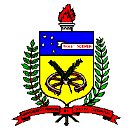 